TULISKAN JUDUL MAKALAH, DALAM BAHASA INDONESIA DENGAN HURUF KAPITALTYPE THE TITLE OF YOUR PAPER, CAPITALIZE EACH WORD, IN ENGLISHPenulis Pertama1*, Penulis Kedua1, ..., Penulis Makalah Terakhir21Afiliasi pertama, Alamat, Kota dan Kode Pos2Afiliasi pertama, Alamat, Kota dan Kode Pos*E-mail: tuliskanalamat e-mail korespondenNaskah diterima: (tanggalditerima), direvisi: (tanggaldirevisi), disetujui:(tanggaldisetujui)ABSTRAKInstruksi ini berisi pedoman untuk mempersiapkan makalah untuk EKSPLORIUM. Gunakan dokumen ini sebagai template menggunakan Microsoft Word 6,0 atau diatasnya. File elektronik makalah Anda akan diformat lebih lanjut di EKSPLORIUM. Abstrak harus tidak lebih dari 300 kata, berisi ringkasan singkat mengenai isi dan kesimpulan. Jangan menyertakan gambar, tabel, persamaan rumit, atau referensi ke bagian lain dari makalah atau ke dalam daftar referensi di akhir.Kata kunci: katakunci1, katakunci2,...(berisi 3–5 kata kunci)ABSTRACTThese instructions give you guidelines for preparing papers for EKSPLORIUM. Use this document as a template using Microsoft Word 6.0 or later. The electronic file of your paper will be formatted further at EKSPLORIUM. The abstract should be no longer than 300 words, giving a brief summary of the content and conclusions. Do not include artwork, tables, elaborate equations or references to other parts of the paper or to the reference listing at the end.Keywords: keyword1, keyword2, ..., keyword(supply some 3–5 keywords)PENDAHULUANPendahuluan memuat latar belakang, ruang lingkup, dan tujuan. Beberapa hal yang perlu diperhatikan dalam bagian pendahuluan: nyatakan tujuannya dan berikan latar belakang yang memadai, hindari literatur yang terlalu rinci, dan hindari penulisan ringkasan dari hasil. Semua kutipan referensi yang dibuat dalam teks publikasi harus ditampilkan sebagai daftar referensi yang mengikuti teks. Naskah harus diperiksa dengan seksama untuk memastikan bahwa kutipan di dalam teks telah lengkap mengikuti aturan referensi IEEE.Nomor referensi harus ditunjukkan di dalam teks menggunakan tanda kurung persegi sesuai dengan daftar referensi. Contoh untuk kutipan jurnal [1-3], prosiding [4,5], buku [6,7], bagian dari buku [8,9], dan dari laman (website) [10]. Di Daftar Pustaka, nama penulis dan semua penulis pendamping yang terlibat harus dituliskan.Referensi di dalam Daftar Pustaka harus diurutkan berdasarkan urutan referensi di dalam teks. Penulis disarankan untuk menggunakan aplikasi managerial referensi Mendeley.TEORI(jikaada)Bagian ini jika diperlukans aja (tidak harus ada). Bagian teori harus diperluas, tidak melakukan pengulangan, misalnya untuk latar belakang sudah dibahas dalam Pendahuluan. Letakkan dasar untuk pekerjaan selanjutnya. Bagian Perhitungan merupakan pengembangan praktis dari teori dasar.TATA KERJA/METODOLOGI/POKOK BAHASAnTata Kerja/Metodologi untuk karya ilmiah hasil penelitian. Pokok Bahasan untuk karya ilmiah hasil pengkajian. Bagian ini memberikan detail yang cukup mengenai metode eksperimen yang dilakukan. Metode yang sudah diterbitkan harus ditunjukkan dengan referensi. Hanya modifikasi yang relevan yang harus dijelaskan.hasil dan pemBAHASAnHasil disusun secara rinci memuat data berupa table dan gambar, sedangkan pembahasan hasil yang diperoleh dibahas berdasarkan konsep dasar atau hipotesis. Hasil harus jelas dan ringkas. Pembahasan harus mengeksplorasi makna dari hasil pekerjaan dan tidak melakukan pengulangan. Hindari kutipan yang luas. Hindari juga pembahasan litelatur yang telah diterbitkan.EKSPLORIUM akan melakukan format akhir makalah Anda, sehingga Anda tidak perlu memposisikan gambar dan tabel di bagian atas dan bawah dari setiap kolom.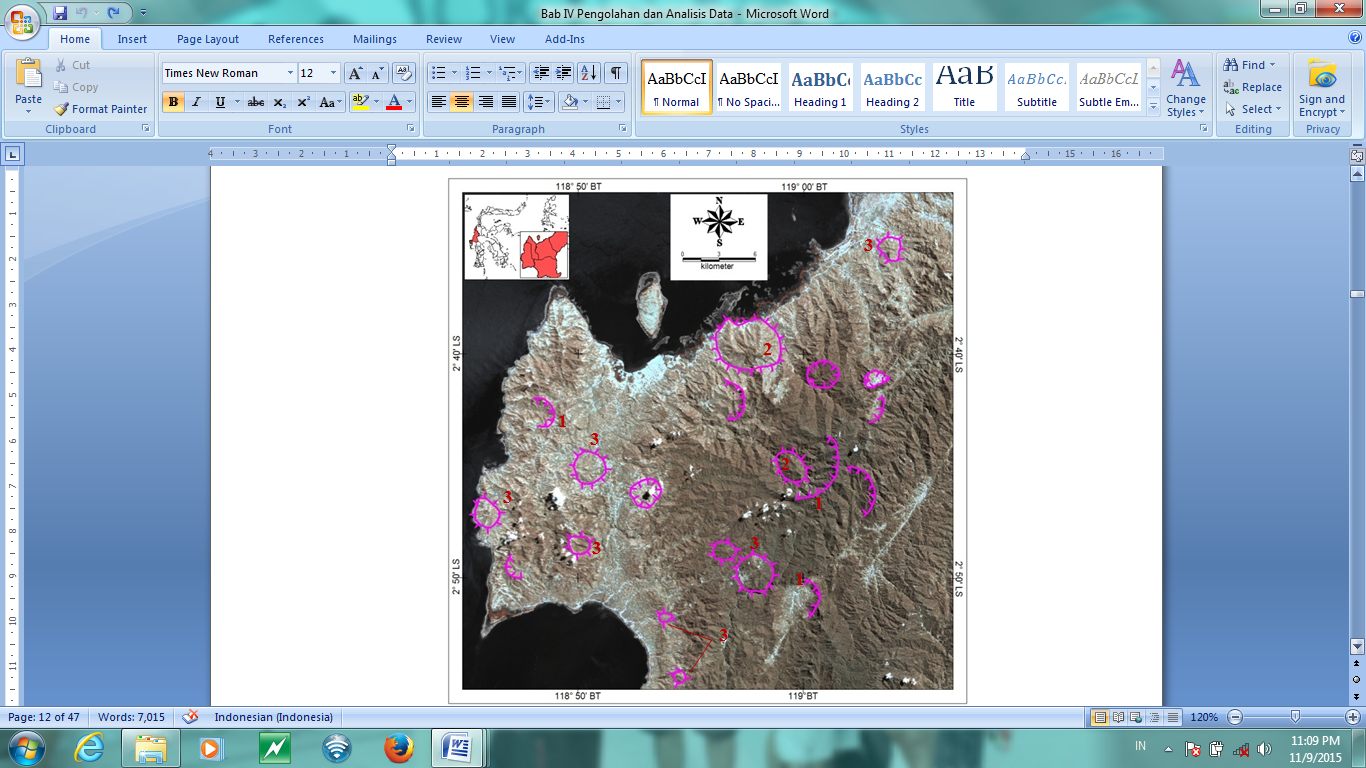 Gambar 1. Bentuk-bentuk melingkar yang terlihat pada citra Landsat-8 hasil komposit saluran 5, 6, 7 (R, G, B) dan dipertajam dengan saluran pankromatik diinterpretasikan sebagai pusat-pusat aktivitas batuan beku seperti kawah gunung api (1), kubah lava (2), dan intrusi (3).Gambar yang besar dan table dapat merentang kedua kolom. Tempatkan keterangan gambar di bawah gambar; tempatkan judul tabel di atas tabel. Gambar dan table dapat di tempatkan padaakhir template ini jika ada kesulitan dalam mengaturnya (diusahakan untuk dapat ditempatkan di bagian makalah).Tabel1.Kisaran nilai kadar dari masing-masing unsur K, U, dan ThKESIMPULANKesimpulan berisi poin-poin utama dari artikel. Seharusnya tidak meniru abstrak, tetapi mungkin menjelaskan hasil yang signifikan, penerapan yang mungkin, dan kelanjutan dari pekerjaan.ucapan terima kasihUcapan terima kasih dianjurkan untuk diberikan kepada orang atau organisasi yang membantu penulis. Ucapan terima kasih untuk sponsor dan pendukung keuangan dapat ditempatkan di bagian ini. Gunakan heading tunggal bahkan jika Anda memiliki banyak ucapan terima kasih.daftar pustakaA. El Taher, "Elemental Analysis of Granite by Instrumental Neutron Activation Analysis (INAA) and X-Ray Fluorescence Analysis (XRF)", Applied Radiation and Isotope, 70, 350-354, 2012.F. Ferrari, T. Apuani, and G.P. Giani, "Rock Mass Rating Spatial Estimation by Geostatistical Analysis", International Journal of Rock Mechanics and Mining Science, 70, 162-176, 2014.L. Blevin, ”Metallogeny of Granitic Rocks", The Ishihara Symposium: Granites and Associated Metallogenesis, Geoscience Australia, 1-4, 2004.H. Syaeful, Suharji, dan A. Sumaryanto, "Pemodelan Geologi dan Estimasi Kalan, Kalimantan Barat", Prosiding Seminar Nasional Teknologi Energi Nuklir, Pontianak, 2014.R. Frinkel, R. Taylor, R. Bolles, R. Paul, “An Overview of AL, Programming System for Automation,” in Proc. Fourth Int. Join Conf. Artif. Intel., pp. 758-765, Sept. 3-7, 2006.W.S. Lyon, Guide to Activation Analysis, 2nd ed., Van Nostrand Co. Inc., New York, 1960, 33.P. M. Morse and H. Feshback, Methods of Theoretical Physic. New York: McGraw Hill, 1953.M. F. Collins, and E. Kartini, Superionic Conduction in Silver Oxysalt-Silver Salt Glasses, in: Recent Research Development of Solid State Ionics Vol. I, S.G. Pandalay (Ed.), Transworld Research Network, India, 2003, 167.P. S. Meszaros, S. Lee and A. Laughlin, “Information Processing and Information Technology Career Interest and Choice among High School Students,” Reconfiguring the Firewall, Wellesley: A K Peters, 2007, 77-86.B. Paynter, “Robodinos: What Could Possibly Go Wrong?”, Wired, 20 Juli 2009, [Online]. Tersedia: http://www.wired.com/entertainment/magazine/17-08/st_robotdinos [Diakses: 25 Juli 2010].UnsurKadarKadarUnsurNilai TerendahNilai TertinggiK0,00 %15,6 %U0,00 ppm eU580,00 ppm eUTh0,00 ppm eTh53,10 ppm eTh